стр.Отчет о деятельности   Совета депутатов Таштыпского сельсовета  за 2021 год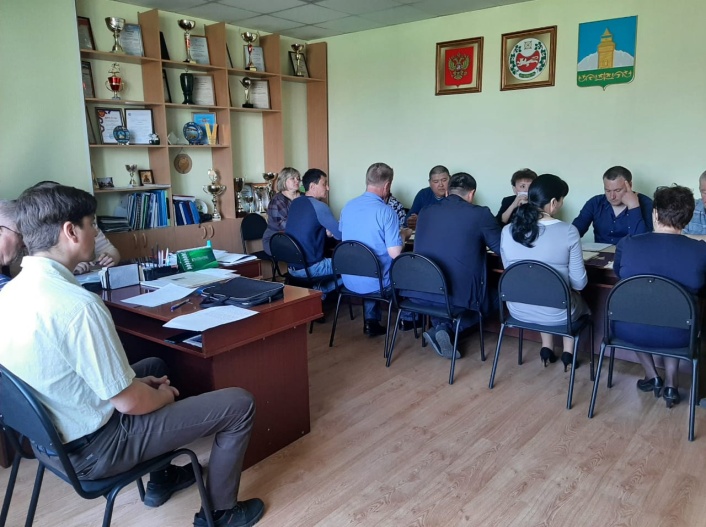 Совет депутатов  Таштыпского  сельсовета  - представительный орган, состоит из 13 депутатов, которые избираются по 4 округам территории Таштыпского сельсовета.  На 1 января 2021 года  деятельность осуществлялась 13 депутатами  четвертого  созыва.  Деятельность  осуществляется 12 депутатами: мужчин - 7 человек, женщин-  5 человек. В конце года рассмотрено личное заявление депутата Совета депутатов Таштыпского сельсовета, избранного по избирательному округу № 4,  о сложении депутатских полномочий.Основные направления деятельности Совета депутатов  предусмотрены Уставом поселения.    Деятельность Совета депутатов основывается на свободном коллективном обсуждении в решении всех вопросов.Основными видами деятельности Совета депутатов являются:- разработка проектов решений Совета депутатов;- подготовка замечаний, предложений и дополнений по рассматриваемым проектам нормативно-правовых актов;- встречи  с населением и содействие в решении вопросов местного значения;- контроль над исполнением решений Совета депутатов;-взаимодействие с администрацией  Таштыпского  сельсовета, совместное решение проблемных вопросов.       Работа постоянных комиссий Совета депутатов поселения осуществляется в соответствии с принятыми нормативно-правовыми актами, регулирующими и контролирующими деятельность депутатов.        Проведено – 9 заседаний  постоянных  комиссий, на которых рассмотрен  41 вопрос.      За 2021  год проведено 9 сессий  Совета  депутатов, на которых рассмотрено  43 вопроса, в том числе: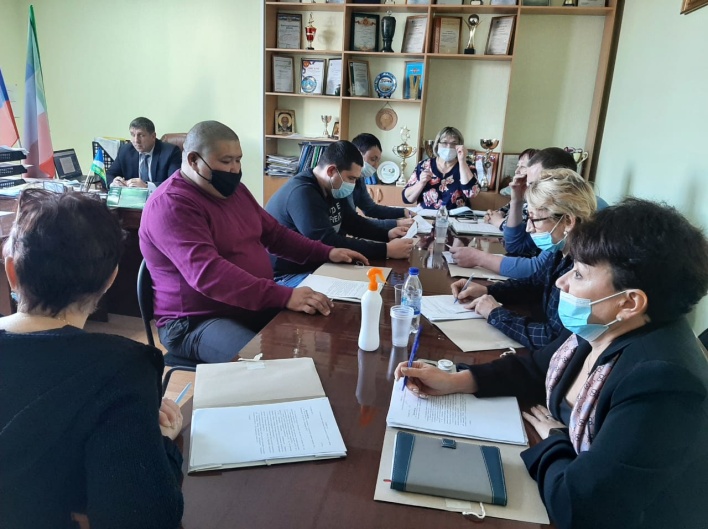       -  По бюджету, налогам и сборам -10.      -  Отчет главы муниципального образования -1      -  Принято решений общеобязательных (нормативных) правил- 8      -  Организационных вопросов -2     -   О  принятии и изменении  Устава  муниципального образования Таштыпский  сельсовет -3.     -   По вопросам  жилищно-коммунального хозяйства и благоустройства -1.      -  О владении, пользовании и распоряжении муниципальной собственности, местными природными ресурсами и землями – 9        В порядке контроля депутаты ежеквартально рассматривали информацию об исполнении бюджета поселения.          Проведены публичные слушания:- по проекту Решения о внесении  изменений и  дополнений  в  Устав Таштыпского сельсовета,- проекту бюджета на 2022 год и плановый период 2023 и 2024 год.           В течение года вели   прием жителей села, принято 139  человек.          Выдано:-Актов   обследования -  56-Бытовых  характеристик  - 37Депутатами 4 созыва совместно с женсоветом Таштыпского сельсовета ведется совместная работа по профилактике правонарушений, посещаются семьи, состоящие на всех видах профилактического учета.Депутат на постоянной основе     А.В. Андреева.